                                                                      ЗАТВЕРДЖУЮ                                                             Завідувач ЗДО № 32 «Ластівка»                                                              ________________С.О. АзанієваМеню«1» березня 2021р.СніданокОбідПолуденок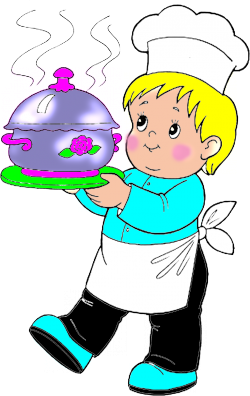 Назва стравияслаясласадсадКаша гречана30304141Ікра кабачкова2020262627273333Батон33334444Чай150150180180Назва стравияслаясласадсадРозсольник зі сметаною 150150200200Котлета м’ясна4558Каша пшенична в’язка5167Огірок солоний2831Хліб21214242Компот із сухофруктів150150180180Назва стравияслаясласадсадСирники6581Соус молочний3853Молоко кип’ячене